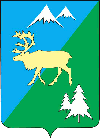 П О С Т А Н О В Л Е Н И ЕАДМИНИСТРАЦИИ БЫСТРИНСКОГО МУНИЦИПАЛЬНОГО РАЙОНА684350, Камчатский  край, Быстринскийрайон, с. Эссо, ул. Терешковой, 1, тел/факс 21-330http://essobmr.ru   admesso@yandex.ruот 23.11.2022 г. № 425В соответствии со статьями 135 и 144 Трудового кодекса Российской Федерации, Постановлением Правительства Камчатского края от 21.07.2008 N 221-П "О подготовке к введению отраслевых систем оплаты труда работников государственных учреждений Камчатского края", Постановлением Правительства Камчатского края от 13.06.2013 №242-П «Об утверждении Примерного положения о системе оплаты труда работников государственных учреждений, подведомственных Министерству спорта Камчатского края» (в ред. Постановлений Правительства Камчатского края от 19.12.2014 N 541-П, от 19.10.2016 N 406-П, от 30.12.2016 N 544-П, от 23.03.2017 N 115-П, от 14.12.2017 N 536-П, от 15.02.2018 N 72-П, от 10.07.2018 N 290-П, от 01.02.2019 N 50-П, от 11.03.2019 N 112-П, от 30.09.2020 N 381-П, от 28.03.2022 N 139-П, от 12.05.2022 N 245-П, от 09.06.2022 N 301-П), руководствуясь статьей 34 Устава Быстринского муниципального района,ПОСТАНОВЛЯЮ:1. Утвердить Примерное положение о системе оплаты труда работников учреждений сферы физической культуры и спорта Быстринского муниципального района финансируемых из местного бюджета, согласно приложению к настоящему Постановлению.Разослано: прокуратура, дело, официальный сайт БМР, библиотеки с. Анавгай и с. Эссо, финотдел, МЦБ, ООиСЗН2. Руководителям муниципальных бюджетных образовательных учреждений, финансируемых из краевого бюджета и бюджета Быстринского муниципального район, привести положения об условиях оплаты труда работников в соответствие с Примерным положением.3. Со дня вступления в силу настоящего Постановления признать утратившим силу Постановление администрации Быстринского муниципального района от 19 января 2021 №38 «Об утверждении Примерного положения о системе оплаты труда работников муниципальных учреждений сферы физической культуры и спорта Быстринского муниципального района финансируемых с местного бюджета».4. Настоящее Постановление вступает в силу после его официального обнародования и подлежит размещению на официальном сайте органов местного самоуправления Быстринского муниципального района.ВрИО главы Быстринского муниципального района                                                                    А.В. ПрокинаЛицо, курирующее данное направление служебной деятельности ____________ Албычакова О.В. «23» ноября 2022 г.. (подпись, Фамилия, инициалы, дата)Советник по правовым вопросам _________ Авдеева Т. В. «23» ноября 2022 г..(подпись, Фамилия, инициалы, дата)Исполнитель документа _________________ Ончукова С. А. «23» ноября 2022 г.(подпись, Фамилия, инициалы, дата)ПРИМЕРНОЕ ПОЛОЖЕНИЕо системе оплаты труда работников муниципальных учреждений сферы физической культуры и спорта Быстринского муниципального района финансируемых из местного бюджета1. Общие положения1. Настоящее Примерное положение разработано в соответствии со статьей 144 Трудового кодекса Российской Федерации, Постановлением Правительства Камчатского края от 21.07.2008 N 221-П "О подготовке к введению отраслевых систем оплаты труда работников государственных учреждений Камчатского края", Правительства Камчатского края от 13.06.2013 №242-П «Об утверждении Примерного положения о системе оплаты труда работников государственных учреждений, подведомственных Министерству спорта Камчатского края (далее – Министерство)  и включает в себя:1) рекомендуемые размеры основных окладов (основных должностных окладов) работников муниципальных учреждений сферы физической культуры и спорта Быстринского муниципального района финансируемых с местного бюджета (далее - соответственно учреждения), по профессиональным квалификационным группам, утвержденным Министерством здравоохранения и социального развития Российской Федерации (далее - ПКГ);2) порядок и условия оплаты труда работников учреждений, включая условия, порядок и размер выплат компенсационного и стимулирующего характера;3) порядок и условия оплаты труда руководителя учреждения, его заместителей, главного бухгалтера учреждения; 4) порядок и условия выплаты материальной помощи.2. При утверждении Правительством Российской Федерации базовых окладов (базовых должностных окладов) по ПКГ, основные оклады (основные должностные оклады) работников учреждений, занимающих должности служащих (работающих по профессиям рабочих), входящих в эти ПКГ, устанавливаются в размере не ниже соответствующих базовых окладов (базовых должностных окладов).3. Фонд оплаты труда работников учреждений формируется на календарный год исходя из объема ассигнований местного бюджета и средств, поступающих от приносящей доход деятельности.4. Системы оплаты труда работников учреждений устанавливаются коллективными договорами, соглашениями, локальными нормативными актами учреждения в соответствии с трудовым законодательством и иными нормативными правовыми актами, содержащими нормы трудового права, включая настоящее Примерное положение.5. Новые условия оплаты труда работников учреждений устанавливаются с учетом мнения представительного органа работников.6. Оплата труда работников учреждений, занятых по совместительству, а также на условиях неполного рабочего времени или неполной рабочей недели, производится пропорционально отработанному времени.Определение размеров заработной платы по основной должности, а также по должности, занимаемой в порядке совместительства, производится раздельно по каждой из должностей.7. Заработная плата работника учреждения зависит от сложности, количества, качества и результатов его труда и предельными размерами не ограничивается.8. Предельная доля расходов на оплату труда работников административно-управленческого и вспомогательного персонала в фонде оплаты труда учреждений устанавливается в размере не более 40 процентов.Перечень должностей, относимых к административно-управленческому и вспомогательному персоналу учреждений, устанавливается распоряжением администрации Быстринского муниципального района.2. Порядок и условия оплаты труда работников учреждений, занимающих по ПКГ должности служащих9. Рекомендуемые размеры основных окладов (основных должностных окладов) работников учреждений, устанавливаются:1) на основе отнесения занимаемых ими должностей к ПКГ по должностям служащих, утвержденным:а) Приказом Министерства здравоохранения и социального развития Российской Федерации от 29.05.2008 N 247н "Об утверждении профессиональных квалификационных групп общеотраслевых должностей руководителей, специалистов и служащих":б) Приказом Министерства здравоохранения и социального развития Российской Федерации от 27.02.2012 N 165н "Об утверждении профессиональных квалификационных групп должностей работников физической культуры и спорта":в) Приказом Министерства здравоохранения и социального развития Российской Федерации от 05.05.2008 N 216н "Об утверждении профессиональных квалификационных групп должностей работников образования":г) Приказом Министерства здравоохранения и социального развития Российской Федерации от 06.08.2007 N 526 "Об утверждении профессиональных квалификационных групп должностей медицинских и фармацевтических работников":2) по должностям, не вошедшим в ПКГ и утвержденным:а) Приказом Министерства труда и социальной защиты Российской Федерации от 22.04.2021 N 274н "Об утверждении профессионального стандарта "Специалист в области охраны труда":б) Приказом Министерства труда и социальной защиты Российской Федерации от 10.09.2015 N 625н "Об утверждении профессионального стандарта "Специалист в сфере закупок":в) Приказом Министерства труда и социальной защиты Российской Федерации от 28.03.2019 N 191н "Об утверждении профессионального стандарта "Тренер":г) Приказом Министерства труда и социальной защиты Российской Федерации от 08.09.2014 N 630н "Об утверждении профессионального стандарта "Инструктор-методист":д) Приказом Министерства труда и социальной защиты Российской Федерации от 28.03.2019 N 193н "Об утверждении профессионального стандарта "Спортивный судья":е) Приказом Министерства труда и социальной защиты Российской Федерации от 29.10.2015 N 798н "Об утверждении профессионального стандарта "Руководитель организации (подразделения организации), осуществляющей деятельность в области физической культуры и спорта":10. По иным должностям служащих, не вошедшим в ПКГ, размеры основных окладов (основных должностных окладов) работникам учреждений устанавливаются по решению руководителя учреждения.11. Размеры основных окладов (основных должностных окладов) работников учреждений повышаются на сумму коэффициента специфики работы в размере согласно части 12 настоящего раздела и надбавки за работу с инвалидами и лицами с ограниченными возможностями здоровья в размере согласно части 59 раздела 5 настоящего Примерного положения.12. Коэффициент специфики работы устанавливается педагогическим работникам и работникам физической культуры и спорта, занимающим должности: инструктор-методист, старший инструктор-методист, инструктор-методист по адаптивной физической культуре, старший инструктор-методист по адаптивной физической культуре, тренер, старший тренер, тренер-преподаватель по адаптивной физической культуре, старший тренер-преподаватель по адаптивной физической культуре, тренер-консультант, руководителям структурных подразделений по спортивной подготовке, иным работникам учреждений, непосредственно участвующим в обеспечении тренировочного процесса, в размере 15 процентов:1) в учреждениях на специализированных отделениях, включенных в список организаций, осуществляющих спортивную подготовку и использующих в своих наименованиях слово "олимпийский", "паралимпийский" и "сурдлимпийский" или образованные на его основе слова и словосочетания (далее - Список), который утверждается приказом Министра спорта Российской Федерации и распоряжением администрации Быстринского муниципального района;2) в структурных подразделениях (специализированных отделениях) учреждений, включенных в Список, на всех этапах подготовки, за исключением спортивно-оздоровительного этапа;3) в детско-юношеских спортивных школах, спортивных школах, в неспециализированных отделениях спортивных школ олимпийского резерва на этапах совершенствования спортивного мастерства и высшего спортивного мастерства;4) в структурных подразделениях иных учреждений, реализующих программы спортивной подготовки, на этапах совершенствования спортивного мастерства и высшего спортивного мастерства.13. Определение размеров окладов (должностных окладов) педагогических работников и работников физической культуры и спорта осуществляется исходя из основных окладов (основных должностных окладов) и следующих повышающих коэффициентов, устанавливаемых в размерах согласно приложению 1 к настоящему Примерному положению:1) коэффициента уровня образования;2) коэффициента стажа педагогической работы;3) коэффициента квалификации;4) коэффициента участия в соревнованиях.14. Размеры окладов (должностных окладов) педагогических работников и работников физической культуры и спорта, занимающих должности: инструктор-методист, старший инструктор-методист, инструктор-методист по адаптивной физической культуре, старший инструктор-методист по адаптивной физической культуре, тренер, старший тренер, тренер-преподаватель по адаптивной физической культуре, старший тренер-преподаватель по адаптивной физической культуре, тренер-консультант, руководителям структурных подразделений по спортивной подготовке, определяются произведением размера основного оклада (основного должностного оклада) на сумму повышающих коэффициентов, указанных в частях 12 и 13 настоящего раздела по следующей формуле:, где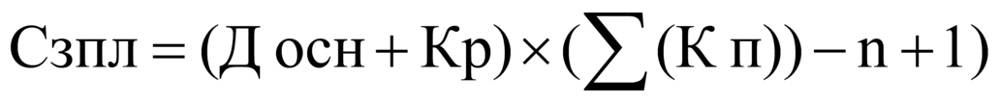 Сзпл - размер оклада (должностного оклада);Досн - основной должностной оклад;Кр - размер коэффициента специфики работы (при наличии);Кп - размеры повышающих коэффициентов к основному должностному окладу;n - количество повышающих коэффициентов, применяемых при определении размера должностного оклада;1 - показатель, применяемый для придания формуле математического значения.15. Для расчета заработной платы работникам учреждений, занимающим должности: тренер, старший тренер, тренер-преподаватель, старший тренер-преподаватель, тренер-преподаватель по адаптивной физической культуре, старший тренер-преподаватель по адаптивной физической культуре (далее - тренеры), руководителями учреждений ежегодно, на начало спортивного сезона, утверждаются тарификационные списки по установленной Министерством форме.Спортивный сезон длится один календарный год, дата начала и окончания спортивного сезона устанавливается администрацией Быстринского муниципального района.16. Оплата труда тренеров осуществляется по нормативам оплаты труда тренеров за подготовку занимающихся (спортсменов) на этапах подготовки по избранному виду спорта, закрепленных за тренером в соответствии с тарификационным списком, согласно приложению 2 к настоящему Примерному положению.17. Распределение (закрепление) тренеров, участвующих в реализации программ спортивной подготовки, дополнительных общеобразовательных программ в области физической культуры и спорта и программ организации и проведения спортивно-оздоровительной работы (спортивно-оздоровительного этапа) по развитию физической культуры и спорта среди различных групп населения (далее - программы), проводится в соответствии с планом комплектования учреждения, тарификационным списком, локальным нормативным актом учреждения, при этом могут быть использованы:1) бригадный метод работы (работа по реализации программы более чем одним тренером, непосредственно осуществляющим тренировочный процесс по этапам с контингентом занимающихся (спортсменов), при этом тарифицирование указанных тренеров осуществляется с учетом соглашения о бригадном методе работы, заключенного между тренерами, работающими в бригаде, содержащего объем, сложность, специфику работы и тренировочную нагрузку каждого тренера, работающего в бригаде);2) привлечение дополнительно второго тренера для работы со спортсменами на этапах совершенствования спортивного мастерства и высшего спортивного мастерства в соответствии с федеральными стандартами спортивной подготовки по видам спорта. При этом оплата труда второго тренера регламентируется локальным нормативным актом учреждения в пределах фонда оплаты труда учреждения, но не может превышать половины размера норматива оплаты труда тренеров за подготовку высококвалифицированных спортсменов, предусмотренного пунктом 1 части 18 настоящего раздела.18. За участие в подготовке высококвалифицированных спортсменов и обеспечение высококачественного тренировочного процесса, при условии непосредственного участия в обеспечении тренировочного процесса не менее одного года, рекомендуется устанавливать в предельных размерах согласно приложению 3 к настоящему Примерному положению:1) нормативы оплаты труда тренеров за подготовку и (или) участие в подготовке высококвалифицированных спортсменов;2) надбавки за обеспечение высококачественного тренировочного процесса, устанавливаемые к:а) окладам (должностным окладам) педагогических работников, работников физической культуры и спорта;б) основным окладам (основным должностным окладам) иных работников учреждений.Перечень должностей работников учреждений, осуществляющих спортивную подготовку, участвующих в обеспечении высококачественного тренировочного процесса, которым устанавливаются надбавки за обеспечение высококачественного тренировочного процесса, утверждается приказом руководителя учреждения.19. В фонде оплаты труда учреждения при наличии в учреждении занимающихся высококвалифицированных спортсменов ежегодно планируются средства на нормативы оплаты труда тренерам за участие в подготовке высококвалифицированных спортсменов и надбавки за обеспечение высококачественного тренировочного процесса.20. Работникам учреждений может устанавливаться персональный повышающий коэффициент к основному окладу (основному должностному окладу).21. Работникам учреждений (за исключением педагогических работников и работников физической культуры и спорта), занимающих должности: инструктор-методист по адаптивной физической культуре; тренер-преподаватель по адаптивной физической культуре; старший инструктор-методист по адаптивной физической культуре; старший тренер-преподаватель по адаптивной физической культуре; тренер; старший тренер; тренер-консультант; инструктор-методист; старший инструктор-методист; тренер спортивной сборной команды субъекта Российской Федерации (по виду спорта, спортивной дисциплине) могут устанавливаться следующие повышающие коэффициенты к основным окладам (основным должностным окладам):1) повышающий коэффициент к основному окладу (основному должностному окладу) за выслугу лет;2) повышающий коэффициент к основному окладу (основному должностному окладу) за интенсивность и качество работ.22. Повышающие коэффициенты к основному окладу (основному должностному окладу) носят стимулирующий характер и устанавливаются на определенный период времени в течение календарного года.Решение об установлении повышающих коэффициентов к основному окладу (основному должностному окладу) и их размерах принимается руководителем учреждения в пределах фонда оплаты труда, установленного учреждению администрацией Быстринского муниципального района в пределах бюджетных ассигнований, предусмотренных на указанные цели Решением Думы Быстринского муниципального района на соответствующий финансовый год.Размер выплат по повышающему коэффициенту к основному окладу (основному должностному окладу) определяется путем умножения размера основного оклада (основного должностного оклада) работника учреждения на повышающий коэффициент.23. Персональный повышающий коэффициент к основному окладу (основному должностному окладу) может быть установлен работнику учреждения с учетом уровня его профессиональной подготовки, сложности, важности выполняемой работы, степени самостоятельности и ответственности при выполнении поставленных задач и других факторов.Рекомендуемый предельный размер персонального повышающего коэффициента к основному окладу (основному должностному окладу) - 3,0.Применение персонального повышающего коэффициента к основному окладу (основному должностному окладу) не образует новый оклад и не учитывается при начислении иных стимулирующих и компенсационных выплат, устанавливаемых в процентном отношении к основному окладу (основному должностному окладу).24. Повышающий коэффициент к основному окладу (основному должностному окладу) за выслугу лет устанавливается работникам учреждений (за исключением педагогических работников и работников физической культуры и спорта, которым установлен коэффициент стажа педагогической работы в соответствии с пунктом 2 части 13 настоящего раздела), в зависимости от общего количества лет, проработанных в учреждениях сферы физической культуры и спорта.Применение повышающего коэффициента к основному окладу (основному должностному окладу) за выслугу лет не образует новый оклад и не учитывается при начислении иных стимулирующих и компенсационных выплат, устанавливаемых в процентном отношении к основному окладу (основному должностному окладу).Рекомендуемые предельные размеры повышающего коэффициента к основному окладу (основному должностному окладу) за выслугу лет:1) при выслуге лет от 3 до 5 лет - 0,2;2) при выслуге лет свыше 5 лет - 0,3.25. Повышающий коэффициент к основному окладу (основному должностному окладу) за интенсивность и качество работы может быть установлен работнику учреждения за высокое качество выполняемой работы, выполнение поставленных задач с проявлением определенной инициативы по результатам оценки эффективности работы согласно критериям оценки эффективности деятельности работников учреждения, установленных руководителем учреждения с учетом мнения представительного органа работников.Решение об установлении повышающего коэффициента к основному окладу (основному должностному окладу) за интенсивность и качество работы и его размерах принимается руководителем учреждения индивидуально в отношении конкретного работника учреждения с учетом мнения представительного органа работников.Рекомендуемый предельный размер повышающего коэффициента к основному окладу (основному должностному окладу) за интенсивность и качество работы - 0,5.Применение повышающего коэффициента к основному окладу (основному должностному окладу) за интенсивность и качество работы не образует новый оклад и не учитывается при начислении иных стимулирующих и компенсационных выплат, устанавливаемых в процентном отношении к основному окладу (основному должностному окладу).26. Выплаты компенсационного характера устанавливаются работникам учреждений в соответствии с разделом 5 настоящего Примерного положения.27. Выплаты стимулирующего характера устанавливаются работникам учреждений в соответствии с разделом 6 настоящего Примерного положения.3. Порядок и условия оплаты труда работников учреждений, занимающих по ПКГ профессии рабочих28. Рекомендуемые размеры основных окладов (основных должностных окладов) работников учреждений, устанавливаются на основе отнесения занимаемых ими должностей к ПКГ профессий рабочих, утвержденных Приказом Министерства здравоохранения и социального развития Российской Федерации от 29.05.2008 N 248н "Об утверждении профессиональных квалификационных групп общеотраслевых профессий рабочих":29. По профессиям рабочих, не вошедшим в ПКГ, размеры основных окладов (основных должностных окладов) работникам учреждений устанавливаются по решению руководителя учреждения.30. Размеры основных окладов (основных должностных окладов) работников учреждений повышаются на надбавку за работу с инвалидами и лицами с ограниченными возможностями здоровья в размере согласно части 58 раздела 5 настоящего Примерного положения.31. Работникам учреждений могут устанавливаться следующие повышающие коэффициенты к основным окладам (основным должностным окладам):1) персональный повышающий коэффициент к основному окладу (основному должностному окладу);2) повышающий коэффициент к основному окладу (основному должностному окладу) за выслугу лет;3) повышающий коэффициент к основному окладу (основному должностному окладу) за интенсивность и качество работ.32. Повышающие коэффициенты к основному окладу (основному должностному окладу) носят стимулирующий характер и устанавливаются на определенный период времени в течение календарного года.Решение об установлении повышающих коэффициентов к основному окладу (основному должностному окладу) и их размерах принимается руководителем учреждения в пределах фонда оплаты труда, установленного учреждению администрацией Быстринского муниципального района в пределах бюджетных ассигнований, предусмотренных на указанные цели Решением Думы Быстринского муниципального района на соответствующий финансовый год.Размер выплат по повышающему коэффициенту к основному окладу (основному должностному окладу) определяется путем умножения размера основному оклада (основному должностного оклада) работника учреждения на повышающий коэффициент.33. Персональный повышающий коэффициент к основному окладу (основному должностному окладу) может быть установлен работнику учреждения с учетом уровня его профессиональной подготовки, сложности, важности выполняемой работы, степени самостоятельности и ответственности при выполнении поставленных задач и других факторов.Рекомендуемый предельный размер персонального повышающего коэффициента к основному окладу (основному должностному окладу) - 3,0.Применение персонального повышающего коэффициента к окладу (должностному окладу) не образует новый оклад и не учитывается при начислении иных стимулирующих и компенсационных выплат, устанавливаемых в процентном отношении к основному окладу (основному должностному окладу).34. Повышающий коэффициент к основному окладу (основному должностному окладу) за выслугу лет устанавливается работникам учреждений в зависимости от общего количества лет, проработанных в учреждениях сферы физической культуры и спорта.Применение повышающего коэффициента к основному окладу (основному должностному окладу) за выслугу лет не образует новый оклад и не учитывается при начислении иных стимулирующих и компенсационных выплат, устанавливаемых в процентном отношении к основному окладу (основному должностному окладу).Рекомендуемые предельные размеры повышающего коэффициента к основному окладу (основному должностному окладу) за выслугу лет:1) при выслуге лет от 3 до 5 лет - 0,2;2) при выслуге лет свыше 5 лет - 0,3.35. Повышающий коэффициент к основному окладу (основному должностному окладу) за интенсивность и качество работы может быть установлен работнику учреждения за высокое качество выполняемой работы, выполнение поставленных задач с проявлением определенной инициативы по результатам оценки эффективности работы согласно критериям оценки эффективности деятельности работников учреждения, установленных руководителем учреждения с учетом мнения представительного органа работников.Решение об установлении повышающего коэффициента к основному окладу (основному должностному окладу) за интенсивность и качество работы и его размерах принимается руководителем учреждения индивидуально в отношении конкретного работника учреждения с учетом мнения представительного органа работников.Рекомендуемый предельный размер повышающего коэффициента к основному окладу (основному должностному окладу) за интенсивность и качество работы - 0,5.Применение повышающего коэффициента к основному окладу (основному должностному окладу) за интенсивность и качество работы не образует новый оклад и не учитывается при начислении иных стимулирующих и компенсационных выплат, устанавливаемых в процентном отношении к основному окладу (основному должностному окладу).36. Выплаты компенсационного характера устанавливаются работникам учреждений в соответствии с разделом 5 настоящего Примерного положения.37. Выплаты стимулирующего характера устанавливаются работникам учреждений в соответствии с разделом 6 настоящего Примерного положения.4. Порядок и условия оплаты труда руководителя учреждения, его заместителей, главного бухгалтера учреждения38. Заработная плата руководителя учреждения, его заместителей и главного бухгалтера учреждения состоит из должностного оклада, выплат компенсационного и стимулирующего характера.Должностной оклад устанавливается руководителю учреждения в зависимости от сложности труда, в том числе с учетом особенностей деятельности и значимости учреждения.39. Условия оплаты труда руководителя учреждения определяются трудовым договором, заключаемым на основе типовой формы трудового договора с руководителем государственного (муниципального) учреждения, утвержденной Постановлением Правительства Российской Федерации от 12.04.2013 N 329 "О типовой форме трудового договора с руководителем государственного (муниципального) учреждения" в зависимости от сложности труда, в том числе с учетом особенностей деятельности и значимости учреждения.40. Предельный уровень соотношения среднемесячной заработной платы руководителя учреждения, его заместителей и главного бухгалтера учреждения, формируемой за счет всех источников финансового обеспечения и рассчитываемой за календарный год, и среднемесячной заработной платы работников учреждения (без учета заработной платы руководителя учреждения, его заместителей и главного бухгалтера учреждения) устанавливается в кратности от 1 до 5.41. Руководителю учреждения и заместителям руководителя при условии их непосредственного участия в обеспечении тренировочного процесса не менее одного года устанавливаются надбавки за обеспечение высококачественного тренировочного процесса к должностному окладу в размерах согласно приложению 3 к настоящему Примерному положению.Надбавки за обеспечение высококачественного тренировочного процесса руководителю учреждения устанавливаются распоряжением администрации Быстринского муниципального района.Надбавки за обеспечение высококачественного тренировочного процесса заместителям руководителя учреждения устанавливаются руководителем учреждения.42. К выплатам стимулирующего характера руководителю учреждения относятся:1) стимулирующая надбавка за эффективность деятельности учреждения по итогам работы за отчетный год;2) премии.43. Установление руководителю учреждения выплат стимулирующего характера осуществляется в соответствии с критериями оценки эффективности его работы.Порядок и условия выплат стимулирующего характера, а также критерии оценки эффективности работы руководителя учреждения, устанавливаются распоряжением администрацией Быстринского муниципального района.44. Должностные оклады заместителей руководителя и главного бухгалтера учреждения устанавливаются на 10 - 30 процентов ниже должностного оклада руководителя этого учреждения.45. Выплаты компенсационного характера устанавливаются руководителю учреждения, его заместителям, главному бухгалтеру учреждения в соответствии с разделом 5 настоящего Примерного положения.46. Заместителям руководителя, главному бухгалтеру могут устанавливаться следующие выплаты стимулирующего характера:1) стимулирующая надбавка за эффективность деятельности учреждения по итогам работы за отчетный год (стимулирующая надбавка за эффективность деятельности учреждения по итогам работы за отчетный год заместителям руководителя, главному бухгалтеру устанавливается в пределах размера стимулирующей надбавки, установленной руководителю в соответствии с распоряжение администрацией Быстринского муниципального района);2) выплаты стимулирующего характера, установленные в соответствии с разделом 6 настоящего Примерного положения.5. Порядок и условия установления выплат компенсационного характера47. С учетом условий труда работникам учреждений могут устанавливаться следующие выплаты компенсационного характера:1) выплаты за работу с вредными и (или) опасными условиями труда;2) выплаты за работу в местностях с особыми климатическими условиями;3) выплаты за работу в условиях, отклоняющихся от нормальных (при совмещении профессий (должностей), сверхурочной работе, работе в ночное время, при расширении зон обслуживания, при увеличении объема работы или исполнении обязанностей временно отсутствующего работника без освобождения от работы, определенной трудовым договором, за работу в выходные и нерабочие праздничные дни);4) надбавка за работу со сведениями, составляющими государственную тайну;5) надбавка за работу с инвалидами и лицами с ограниченными возможностями здоровья.48. Размеры и условия выплат, указанных в части 47 настоящего раздела, определяются в соответствии с трудовым законодательством.49. Выплаты компенсационного характера работникам учреждений, занятым на работах с вредными и (или) опасными условиями труда, устанавливаются в соответствии со статьей 147 Трудового кодекса Российской Федерации.Выплаты компенсационного характера работникам учреждений за работу в местностях с особыми климатическими условиями устанавливаются в соответствии со статьей 148 Трудового кодекса Российской Федерации.Выплаты компенсационного характера работникам учреждений в других случаях выполнения работ, отклоняющихся от нормальных, устанавливаются с учетом статей 149 - 154 Трудового кодекса Российской Федерации.50. Оплата труда работников учреждений, занятых на работах с вредными и (или) опасными условиями труда, производится в повышенном размере, но не ниже минимальных размеров, установленных трудовым законодательством и иными нормативными правовыми актами, содержащими нормы трудового права.51. Размер повышения оплаты труда работникам учреждений, занятым на работах с вредными и (или) опасными условиями труда, устанавливается по результатам специальной оценки условий труда.Повышение оплаты труда работникам учреждений, занятым на работах с вредными и (или) опасными условиями труда, реализуется с учетом положений части 3 статьи 15 Федерального закона от 28.12.2013 N 421-ФЗ "О внесении изменений в отдельные законодательные акты Российской Федерации в связи с принятием Федерального закона "О специальной оценке условий труда".В случае обеспечения на рабочих местах безопасных условий труда, подтвержденных результатами специальной оценки условий труда или заключением государственной экспертизы условий труда, повышение оплаты труда работникам учреждений не производится.52. В районах с неблагоприятными природными климатическими условиями к заработной плате работников учреждений применяются:1) районные коэффициенты;2) процентные надбавки за стаж работы в районах Крайнего Севера и приравненных к ним местностях.53. Условия исчисления стажа для указанных процентных надбавок определяются в соответствии с законодательством Российской Федерации.Конкретные размеры районных коэффициентов, процентных надбавок и условия их применения устанавливаются в соответствии с законодательством Российской Федерации.54. Размеры доплат при совмещении профессий (должностей), расширении зон обслуживания, увеличении объема работ или исполнении обязанностей временно отсутствующего работника без освобождения от работы, определенной трудовым договором, и сроки, на которые доплата устанавливается, определяются по соглашению сторон трудового договора с учетом содержания и (или) объема дополнительной работы в соответствии со статьей 151 Трудового кодекса Российской Федерации.55. Повышенная оплата сверхурочной работы производится работникам учреждений в соответствии со статьей 152 Трудового кодекса Российской Федерации.56. Повышенная оплата за работу в выходные и нерабочие праздничные дни производится работникам учреждений в соответствии со статьей 153 Трудового кодекса Российской Федерации.57. Доплата за работу в ночное время производится работникам учреждений за каждый час работы в ночное время в соответствии со статьей 154 Трудового кодекса Российской Федерации.58. Надбавки работникам учреждений за работу со сведениями, составляющими государственную тайну, устанавливаются в размерах и порядке, определенными законодательством Российской Федерации.59. Работникам учреждений, осуществляющим работу с инвалидами и лицами с ограниченными возможностями здоровья, устанавливается надбавка за работу с инвалидами и лицами с ограниченными возможностями здоровья к основному окладу (основному должностному окладу) в размере 25 процентов.6. Порядок и условия установления выплат стимулирующего характера работникам учреждений60. Установление работникам учреждений выплат стимулирующего характера осуществляется для увеличения их заинтересованности в повышении результативности своей профессиональной деятельности, в качественном результате своего труда, своевременном выполнении своих должностных обязанностей и поощрения их за выполненную надлежащим образом работу.61. Работникам учреждений устанавливаются следующие виды премий:1) за повышение показателей здоровья занимающихся (спортсменов) учреждения;2) по итогам работы (за месяц, квартал, полугодие, 9 месяцев, год);3) за выполнение особо важных и срочных работ;4) за образцовое качество выполняемых работ;5) за интенсивность и высокие результаты работы;6) при поощрении Президентом Российской Федерации, Правительством Российской Федерации, присвоении почетных званий Российской Федерации и награждении особым знаком отличия - медалью "Золотая Звезда", знаками отличия Российской Федерации, награждении орденами и медалями Российской Федерации;7) при награждении ведомственными наградами, предусмотренными нормативными правовыми актами Российской Федерации и Камчатского края;8) премия за многолетний и добросовестный труд.62. Премирование работников учреждения осуществляется по решению руководителя учреждения в пределах бюджетных ассигнований на оплату труда работников учреждения, а также средств от приносящей доход деятельности, направленных учреждением на оплату труда:1) заместителей руководителя, главного бухгалтера, главных специалистов и иных работников учреждения, подчиненных руководителю учреждения непосредственно;2) руководителей структурных подразделений учреждения, главных специалистов и иных работников учреждения, подчиненных заместителям руководителя учреждения - по представлению заместителей руководителя учреждения;3) остальных работников, занятых в структурных подразделениях учреждения - по представлению руководителей структурных подразделений учреждения.63. Премирование работников учреждения осуществляется на основе положения о стимулировании труда работников учреждения, утверждаемого локальным нормативным актом с учетом мнения представительного органа работников.64. При премировании учитываются:1) успешное и добросовестное исполнение работником учреждения своих должностных обязанностей;2) инициатива, творчество и применение в работе современных форм и методов организации труда;3) качественная подготовка и проведение мероприятий, связанных с уставной деятельностью учреждения;4) выполнение порученной работы, связанной с обеспечением рабочего процесса или уставной деятельности учреждения;5) качественная подготовка и своевременная сдача отчетности;6) участие в выполнении важных работ, мероприятий.65. Период, за который выплачивается премия по итогам работы, устанавливается положением о стимулировании труда работников учреждения.66. Размер премий может устанавливаться как в абсолютном значении, так и в процентном отношении. Максимальным размером премии не ограничены.67. Премирование по итогам работы осуществляются с учетом результатов деятельности работника учреждения в соответствии с критериями оценки и целевыми показателями эффективности работы, установленными положением о стимулировании труда работников учреждения.68. Премия за выполнение особо важных и срочных работ выплачивается работнику учреждения по итогам выполнения особо важных и срочных работ с целью поощрения за оперативность и качественный результат труда.69. При премировании работника учреждения за интенсивность и высокие результаты работы учитывается:1) интенсивность и напряженность работы;2) организация и проведение мероприятий, направленных на повышение авторитета и имиджа учреждения среди населения;3) непосредственное участие в реализации национальных проектов, федеральных и региональных программ.70. Премия за многолетний и добросовестный труд выплачивается единовременно при выходе работника на пенсию.Рекомендуемый размер премии не должен превышать при наличии стажа работы, дающего право на получение премии за многолетний и добросовестный труд:1) для руководителей, заместителей руководителей, главных бухгалтеров - не менее 15 лет - 1 должностной оклад (ставку заработной платы), не менее 20 лет - 2 должностных окладов (ставок заработной платы);2) для иных работников - не менее 15 лет - ЗД должностного оклада (ставки заработной платы), не менее 20 лет - 4,7 должностных окладов (ставок заработной платы).71. В стаж работы, дающий работнику право на получение премии за многолетний и добросовестный труд, засчитываются периоды трудовой деятельности в государственных учреждениях образования, культуры и искусства, физической культуры и спорта, здравоохранения, социального обслуживания, подведомственных исполнительным органам Камчатского края, Камчатской области, Корякского автономного округа, и в муниципальных учреждениях образования, культуры и искусства, физической культуры и спорта, здравоохранения, социального обслуживания в Камчатском крае, Камчатской области, Корякском автономном округе.72. Педагогическим работникам учреждений, имеющим ученые степени доктора наук, ученые степени кандидата наук, государственные награды СССР, РСФСР и Российской Федерации, устанавливается ежемесячная доплата в порядке и размерах, утвержденных Правительством Камчатского края.Положениями об оплате труда работников учреждений может быть предусмотрено установление надбавок к окладам (должностным окладам) иных работников учреждения, осуществляющих или участвующих в спортивной подготовке, имеющих ученую степень (кандидат, доктор наук) по занимаемым должностям служащих, а также персональной надбавки конкретному работнику.73. Молодым специалистам, окончившим образовательные организации среднего профессионального или высшего образования впервые и приступившим к педагогической деятельности, а также к работе в должностях инструктора-методиста по адаптивной физической культуре, инструктора-методиста, инструктора-методиста физкультурно-спортивных организаций, инструктора по адаптивной физической культуре, инструктора по спорту в учреждениях, устанавливаются надбавки к основным окладам (основным должностным окладам) в размере 50 процентов в течение трех лет с момента получения ими диплома государственного образца о среднем профессиональном образовании или высшем образовании.Тренерам, осуществляющим спортивную подготовку на начальном и тренировочном этапе, при первичном трудоустройстве по профильной специальности в учреждения, осуществляющие спортивную подготовку, в течение первых четырех лет устанавливается стимулирующая выплата к основному окладу (основному должностному окладу) в размере 50 процентов.Тренерам, осуществляющим наставничество над тренерами, при первичном трудоустройстве по профильной специальности в организации, осуществляющие спортивную подготовку, устанавливается стимулирующая выплата к основному окладу (основному должностному окладу) в размере до 50 процентов.Решение об установлении стимулирующей выплаты к основному окладу (основному должностному окладу) за наставничество и его размерах принимается руководителем учреждения индивидуально в отношении конкретного работника учреждения с учетом мнения представительного органа работников на основании положения о наставничестве, разработанного (утвержденного) в организации, осуществляющей спортивную подготовку.74. Размеры выплат стимулирующего характера и условия их предоставления устанавливаются коллективными договорами, соглашениями или локальными нормативными актами учреждений с учетом мнения представительного органа работников.7. Порядок и условия выплаты работникам учреждения материальной помощи75. Руководителю и работникам учреждения при наличии экономии фонда оплаты труда выплачивается материальная помощь.76. Материальная помощь выплачивается в следующих случаях:1) в связи с заключением брака;2) в связи рождением ребенка;3) в связи со смертью близких родственников (родителей, детей, супруга (супруги);4) в связи с причиненным ущербом имуществу в результате стихийного бедствия, чрезвычайной ситуации, совершения преступления;5) в связи заболеванием, получением травмы работником, близким родственником (родителем, ребенком, супругом);6) в связи с юбилейными датами со дня рождения (50 лет и далее каждые 5 лет).77. Решение о выплате материальной помощи и ее конкретных размерах руководителю учреждения принимает глава Быстринского муниципального района.Выплата материальной помощи руководителю учреждения при наступлении события, указанного в пунктах 1 - 5 части 74 настоящего раздела, осуществляется на основании письменного заявления руководителя учреждения с приложением копий документов, подтверждающих наступление соответствующего события.78. Решение о выплате материальной помощи и ее конкретных размерах работнику учреждения принимает руководитель учреждения.Выплата материальной помощи работнику учреждения при наступлении события, указанного в пунктах 1 - 5 части 74 настоящего раздела, осуществляется на основании письменного заявления работника учреждения с приложением копий документов, подтверждающих наступление соответствующего события.РЕКОМЕНДУЕМЫЕ РАЗМЕРЫ ПОВЫШАЮЩИХ КОЭФФИЦИЕНТОВ К ОСНОВНЫМ ОКЛАДАМ (ОСНОВНЫМ ДОЛЖНОСТНЫМ ОКЛАДАМ) РАБОТНИКОВ УЧРЕЖДЕНИЙ СФЕРЫ ФИЗИЧЕСКОЙ КУЛЬТУРЫ И СПОРТА БЫСТРИНСКОГО МУНИЦИПАЛЬНОГО РАЙОНА, ФИНАНСИРУЕМЫХ ИЗ МЕСТНОГО БЮДЖЕТА Примечания:1. Коэффициент стажа педагогической работы устанавливается педагогическим работникам и работникам физической культуры и спорта, занимающим должности: инструктор-методист; инструктор-методист по адаптивной физической культуре; тренер-преподаватель по адаптивной физической культуре; старший инструктор-методист; старший инструктор-методист по адаптивной физической культуре; старший тренер-преподаватель по адаптивной физической культуре; тренер; старший тренер; тренер-консультант; тренер спортивной сборной команды субъекта Российской Федерации (по виду спорта, спортивной дисциплине).При установлении коэффициента стажа педагогической работы учитывается стаж педагогической работы и работы в должностях работников физической культуры и спорта, а именно: инструктора-методиста; инструктора-методиста по адаптивной физической культуре; тренера-преподавателя но адаптивной физической культуре; старшего инструктора-методиста; старшего инструктора-методиста по адаптивной физической культуре; старшего тренера-преподавателя по адаптивной физической культуре; тренера; старшего тренера; тренера-консультанта; тренера спортивной сборной команды субъекта Российской Федерации (по виду спорта, спортивной дисциплине).2. Работникам, имеющим квалификационные категории по педагогическим должностям тренер-преподаватель, инструктор-методист при переименовании в должности: инструктор-методист; инструктор-методист по адаптивной физической культуре; тренер-преподаватель по адаптивной физической культуре; старший инструктор-методист; старший инструктор-методист по адаптивной физической культуре; старший тренер-преподаватель по адаптивной физической культуре; тренер; старший тренер; тренер-консультант; тренер спортивной сборной команды субъекта Российской Федерации (по виду спорта, спортивной дисциплине) коэффициент квалификации устанавливается до окончания срока действия квалификационной категории по педагогической должности или присвоения квалификационной категории работников физической культуры и спорта.3. Коэффициент квалификации за наличие спортивного разряда, звания устанавливается по должностям: спортсмен, спортсмен-инструктор, спортсмен-ведущий, инструктор по спорту.Коэффициент квалификации за наличие спортивного разряда "кандидат в мастера спорта" устанавливается на 3 года со дня присвоения (подтверждения) спортивного разряда, за наличие 1 спортивного разряда - на 2 года.4. Коэффициент участия в соревнованиях устанавливается по должностям: спортсмен-инструктор, спортсмен, спортсмен-ведущий, по результату их участия в соревнованиях наивысшего ранга со дня показанного результата и сохраняется в течение одного календарного года по результатам чемпионата, первенства России, всероссийской универсиады и спартакиад России, а по результатам официальных международных спортивных соревнований - до даты начала проведения следующих официальных международных спортивных соревнований данного уровня (до следующих Олимпийских, Паралимпийских, Сурдлимпийских игр или чемпионата мира, но не более чем на 4 года и 2 года соответственно).РЕКОМЕНДУЕМЫЕ НОРМАТИВЫ ОПЛАТЫ ТРУДА ТРЕНЕРОВ ЗА ПОДГОТОВКУ ЗАНИМАЮЩИХСЯ (СПОРТСМЕНОВ) НА ЭТАПАХ ПОДГОТОВКИ ПО ИЗБРАННОМУ ВИДУ СПОРТАПримечания:1. Нормативы оплаты труда тренеров применяются для расчета заработной платы работникам учреждений, занимающим должности: тренер, старший тренер, тренер-преподаватель, старший тренер-преподаватель, тренер-преподаватель по адаптивной физической культуре, старший тренер-преподаватель по адаптивной физической культуре.2. Нормативы оплаты труда тренеров, работающих на спортивно-оздоровительном этапе, рекомендуется:1) устанавливать в размере 1,1 процента за подготовку одного занимающегося (спортсмена) (в процентах от оклада (должностного оклада), при недельной нагрузке менее 6 часов в неделю, а при реализации программ спортивной подготовки по адаптивным видам спорта менее 5 часов в неделю;2) ежегодно повышать на 0,5 процента за каждый год работы с занимающимся под руководством одного тренера, при недельной нагрузке не менее 6 часов в неделю.3. Виды спорта распределяются по группам в следующем порядке:1) к I группе видов спорта относятся все олимпийские виды спорта (дисциплины), кроме игровых видов спорта, а также виды спорта инвалидов и лиц с ограниченными возможностями здоровья, развиваемые международной спортивной федерацией;2) ко II группе видов спорта относятся олимпийские игровые виды спорта, а также неолимпийские виды спорта, получившие признание Международного олимпийского комитета (имеющие соответствующую классификацию во Всероссийском реестре видов спорта);3) к III группе видов спорта относятся все другие виды спорта (дисциплины), включенные во Всероссийский реестр видов спорта.РЕКОМЕНДУЕМЫЕ ПРЕДЕЛЬНЫЕ НОРМАТИВЫ ОПЛАТЫ ТРУДА ТРЕНЕРОВ ЗА УЧАСТИЕ В ПОДГОТОВКЕ ВЫСОКОКВАЛИФИЦИРОВАННЫХ СПОРТСМЕНОВ И РАЗМЕРЫ НАДБАВКИ ЗА ОБЕСПЕЧЕНИЕ ВЫСОКОКАЧЕСТВЕННОГО ТРЕНИРОВОЧНОГО ПРОЦЕССАПримечания:1. Нормативы оплаты труда тренеров применяются для расчета заработной платы работникам учреждений, занимающим должности: тренер, старший тренер, тренер-преподаватель, старший тренер-преподаватель, тренер-преподаватель по адаптивной физической культуре, старший тренер-преподаватель по адаптивной физической культуре.2. Паралимпийские игры и Сурдлимпийские игры приравниваются к Олимпийским играм. Юношеские Олимпийские игры приравниваются к первенству мира в соответствующей возрастной группе. Европейский юношеский олимпийский фестиваль приравнивается к первенству Европы в соответствующей возрастной группе. Всемирная универсиада приравнивается к официальным международным спортивным соревнованиям. Всероссийская универсиада приравнивается к официальным всероссийским спортивным соревнованиям. Спартакиада учащихся и спартакиада молодежи приравнивается к первенству России в соответствующей возрастной группе. Спартакиада среди инвалидов России приравнивается к чемпионату (первенству) России в зависимости от возрастной категории участников спортивных соревнований.3. Для установления норматива оплаты труда тренера по результатам, показанным спортсменами на спортивных соревнованиях Кубка мира, Кубка Европы, Кубка России, учитываются только результаты финала или сумма этапов Кубка мира, Кубка Европы, Кубка России.4. Размер норматива оплаты труда тренеров и размер надбавки за обеспечение высококачественного тренировочного процесса рекомендуется устанавливать:1) в соответствии со строками 1 - 3, 5, 10 и 11 таблицы с даты показанного спортсменом (спортсменами) результата на соревнованиях до даты показанного спортсменом (спортсменами) результата на следующих соревнованиях того же уровня (до следующих Олимпийских, Паралимпийских, Сурдлимпийских игр или чемпионата мира, но не более чем на 4 года и 2 года соответственно, в остальных официальных международных соревнованиях не более чем на 1 год);2) в соответствии со строками 9 и 15 таблицы с даты зачисления спортсмена (спортсменов) в государственное училище олимпийского резерва на весь период его (их) обучения;3) в соответствии со строками 4, 6 - 8, 12 - 14 и 16 таблицы с даты показанного спортсменом (спортсменами) результата на соревнованиях на один календарный год.5. Если в период действия установленного размера норматива оплаты труда тренера и надбавки за обеспечение высококачественного тренировочного процесса спортсмен улучшил спортивный результат, размер норматива оплаты труда тренера и надбавки за обеспечение высококачественного тренировочного процесса соответственно увеличивается и устанавливается новое исчисление срока его действия.Об утверждении примерного положения о системе оплаты труда работников муниципальных учреждений сферы физической культуры и спорта Быстринского муниципального района, финансируемых из местного бюджетаПриложение к постановлению администрации Быстринского муниципального района от от 23.11.2022 г. № 425N п/пКвалификационный уровеньДолжности служащихРекомендуемые размеры основного оклада (основного должностного оклада), руб.1234Профессиональная квалификационная группа "Общеотраслевые должности служащих первого уровня"Профессиональная квалификационная группа "Общеотраслевые должности служащих первого уровня"Профессиональная квалификационная группа "Общеотраслевые должности служащих первого уровня"Профессиональная квалификационная группа "Общеотраслевые должности служащих первого уровня"1.1 квалификационный уровеньДелопроизводитель; кассир; секретарь; секретарь-машинистка; табельщик; агент по закупкам4436Машинистка; комендант2.2 квалификационный уровеньДолжности служащих 1 квалификационного уровня, по которым может устанавливаться производное наименование "старший"4830Профессиональная квалификационная группа "Общеотраслевые должности служащих второго уровня"Профессиональная квалификационная группа "Общеотраслевые должности служащих второго уровня"Профессиональная квалификационная группа "Общеотраслевые должности служащих второго уровня"Профессиональная квалификационная группа "Общеотраслевые должности служащих второго уровня"3.1 квалификационный уровеньАдминистратор; инспектор по кадрам; секретарь руководителя; техник41984.2 квалификационный уровеньЗаведующий складом; заведующий хозяйством; должности 1 квалификационного уровня, по которым устанавливается производное наименование "старший"; должности служащих 1 квалификационного уровня, по которым устанавливается II внутридолжностная категория59905.3 квалификационный уровеньДолжности служащих 1 квалификационного уровня, по которым устанавливается I внутридолжностная категория65826.4 квалификационный уровеньМеханик; должности служащих 1 квалификационного уровня, по которым может устанавливаться должностное наименование "ведущий"72537.5 квалификационный уровеньНачальник (заведующий) мастерской7949Профессиональная квалификационная группа "Общеотраслевые должности служащих третьего уровня"Профессиональная квалификационная группа "Общеотраслевые должности служащих третьего уровня"Профессиональная квалификационная группа "Общеотраслевые должности служащих третьего уровня"Профессиональная квалификационная группа "Общеотраслевые должности служащих третьего уровня"8.1 квалификационный уровеньБухгалтер; бухгалтер-ревизор; инженер; инженер по защите информации; инженер по инструменту; инженер по надзору за строительством; инженер по организации и нормированию труда; инженер по ремонту; инженер-программист (программист); инженер-энергетик (энергетик); менеджер; психолог; специалист по кадрам; специалист по защите информации; сурдопереводчик; экономист; экономист по бухгалтерскому учету и анализу хозяйственной деятельности; экономист по финансовой работе; юрисконсульт; эксперт по промышленной безопасности подъемных сооружений49589.2 квалификационный уровеньДолжности служащих 1 квалификационного уровня, по которым может устанавливаться II внутридолжностная категория572510.3 квалификационный уровеньДолжности служащих 1 квалификационного уровня, по которым может устанавливаться I внутридолжностная категория690711.4 квалификационный уровеньДолжности служащих 1 квалификационного уровня, по которым может устанавливаться должностное наименование "ведущий"794912.5 квалификационный уровеньГлавные специалисты: в отделах, отделениях, заместитель главного бухгалтера8910Профессиональная квалификационная группа "Общеотраслевые должности служащих четвертого уровня"Профессиональная квалификационная группа "Общеотраслевые должности служащих четвертого уровня"Профессиональная квалификационная группа "Общеотраслевые должности служащих четвертого уровня"Профессиональная квалификационная группа "Общеотраслевые должности служащих четвертого уровня"13.3 квалификационный уровеньДиректор (начальник, заведующий) филиала, другого обособленного структурного подразделения9259N п/пКвалификационный уровеньДолжности служащихРекомендуемые размеры основного оклада (основного должностного оклада), руб.1234Профессиональная квалификационная группа должностей работников физической культуры и спорта первого уровняПрофессиональная квалификационная группа должностей работников физической культуры и спорта первого уровняПрофессиональная квалификационная группа должностей работников физической культуры и спорта первого уровняПрофессиональная квалификационная группа должностей работников физической культуры и спорта первого уровня1.1 квалификационный уровеньДежурный по спортивному залу; сопровождающий спортсмена-инвалида первой группы инвалидности48302.2 квалификационный уровеньСпортивный судья; спортсмен; спортсмен-ведущий5459Профессиональная квалификационная группа должностей работников физической культуры и спорта второго уровняПрофессиональная квалификационная группа должностей работников физической культуры и спорта второго уровняПрофессиональная квалификационная группа должностей работников физической культуры и спорта второго уровняПрофессиональная квалификационная группа должностей работников физической культуры и спорта второго уровня3.1 квалификационный уровеньИнструктор по адаптивной физической культуре; инструктор по спорту; спортсмен-инструктор; техник по эксплуатации и ремонту спортивной техники54594.2 квалификационный уровеньИнструктор-методист по адаптивной физической культуре; инструктор-методист физкультурно-спортивных организаций; тренер-преподаватель по адаптивной физической культуре; тренер53445.3 квалификационный уровеньНачальник мастерской по ремонту спортивной техники и снаряжения; специалист по подготовке спортивного инвентаря; старший инструктор-методист по адаптивной физической культуре; старший инструктор-методист физкультурно-спортивных организаций; старший тренер-преподаватель по адаптивной физической культуре5487N п/пКвалификационный уровеньДолжности служащихРекомендуемые размеры основного оклада (основного должностного оклада), руб.1234Профессиональная квалификационная группа должностей педагогических работниковПрофессиональная квалификационная группа должностей педагогических работниковПрофессиональная квалификационная группа должностей педагогических работниковПрофессиональная квалификационная группа должностей педагогических работников1.1 квалификационный уровеньИнструктор по физической культуре53082.2 квалификационный уровеньИнструктор-методист; тренер-преподаватель53443.3 квалификационный уровеньСтарший инструктор-методист; старший тренер-преподаватель5487Профессиональная квалификационная группа должностей руководителей структурных подразделенийПрофессиональная квалификационная группа должностей руководителей структурных подразделенийПрофессиональная квалификационная группа должностей руководителей структурных подразделенийПрофессиональная квалификационная группа должностей руководителей структурных подразделений4.1 квалификационный уровеньЗаведующий (начальник) структурным подразделением: отделом, отделением и другими структурными подразделениями, реализующими общеобразовательную программу и образовательную программу дополнительного образования детей (кроме должностей руководителей структурных подразделении, отнесенных ко 2 квалификационному уровню)92595.2 квалификационный уровеньЗаведующий (начальник) обособленным структурным подразделением, реализующими общеобразовательную программу и образовательную программу дополнительного образования детей; начальник (заведующий, директор, руководитель, управляющий) отдела, отделения9721N п/пКвалификационный уровеньДолжности служащихРекомендуемые размеры основного оклада (основного должностного оклада), руб.1234Профессиональная квалификационная группа "Медицинский и фармацевтический персонал"Профессиональная квалификационная группа "Медицинский и фармацевтический персонал"Профессиональная квалификационная группа "Медицинский и фармацевтический персонал"Профессиональная квалификационная группа "Медицинский и фармацевтический персонал"1.3 квалификационный уровеньМедицинская сестра; медицинская сестра по массажу72302.4 квалификационный уровеньФельдшер7949Профессиональная квалификационная группа "Врачи и провизоры"Профессиональная квалификационная группа "Врачи и провизоры"Профессиональная квалификационная группа "Врачи и провизоры"Профессиональная квалификационная группа "Врачи и провизоры"3.2 квалификационный уровеньВрач-специалист9968N п/пНаименование должностиРекомендуемые размеры основного окладов (основного должностных окладов), руб.1231.Специалист по охране труда4958N п/пНаименование должностиРекомендуемые размеры основного окладов (основного должностных окладов), руб.1231.Специалист по закупкам49582.Контрактный управляющийN п/пНаименование должностиРекомендуемые размеры основного оклада (основного должностного оклада) руб.1231.Старший тренер54872.Тренер спортивной сборной команды субъекта Российской Федерации (по виду спорта, спортивной дисциплине)3.Тренер-консультантN п/пНаименование должностиРекомендуемые размеры основного оклада (основного должностных окладов) руб.1231.Инструктор-методист53442.Старший инструктор - методист5487N п/пНаименование должностиРекомендуемые размеры основного окладов (основного должностного оклада), руб.1231.Спортивный судья54592.Судья-информатор3.Секретарь соревнований4.Арбитр5.Рефери6.Судья-классификаторN п/пНаименование должностиРекомендуемые размеры основного оклада (основного должностного оклада), руб.1231.Руководитель структурного подразделения по эксплуатации спортивного сооружения (объекта спорта)92592.Директор центра тестирования3.Руководитель структурного подразделения по спортивней подготовке4.Руководитель структурного подразделения5.Руководитель структурного подразделения по методической (информационно-методической) работе6.Руководитель структурного подразделения по спортивной (физкультурно-спортивной, спортивно-массовой) работеN п/пКвалификационный уровеньПрофессии рабочихРекомендуемые размеры основного оклада (основного должностного оклада), руб.12341. "Профессиональная квалификационная группа "Общеотраслевые профессии рабочих первого уровня"1. "Профессиональная квалификационная группа "Общеотраслевые профессии рабочих первого уровня"1. "Профессиональная квалификационная группа "Общеотраслевые профессии рабочих первого уровня"1. "Профессиональная квалификационная группа "Общеотраслевые профессии рабочих первого уровня"1.1 квалификационный уровеньНаименование профессий рабочих, по которым предусмотрено присвоение 1, 2 и 3 квалификационного разряда в соответствии с Единым тарифно-квалификационным справочником работ и профессий рабочих
38052. Профессиональная квалификационная группа "Общеотраслевые профессии рабочих второго уровня"2. Профессиональная квалификационная группа "Общеотраслевые профессии рабочих второго уровня"2. Профессиональная квалификационная группа "Общеотраслевые профессии рабочих второго уровня"2. Профессиональная квалификационная группа "Общеотраслевые профессии рабочих второго уровня"2.1 квалификационный уровеньНаименование профессий рабочих, по которым предусмотрено присвоение 4 и 5 квалификационного разряда в соответствии с Единым тарифно-квалификационным справочником работ и профессий рабочих
46723.2 квалификационный уровеньНаименование профессий рабочих, по которым предусмотрено присвоение 6 и 7 квалификационного разряда в соответствии с Единым тарифно-квалификационным справочником работ и профессий рабочих
54564.3 квалификационный уровеньНаименование профессий рабочих, по которым предусмотрено присвоение 8 квалификационного разряда в соответствии с Единым тарифно-квалификационным справочником работ и профессий рабочих
57875.4 квалификационный уровеньНаименование профессий рабочих, предусмотренных 1 - 3 квалификационными уровнями настоящей профессиональной квалификационной группы, выполняющих важные (особо важные) и ответственные (особо ответственные) работы
6907Приложение 1 к Примерному положению о системе оплаты труда работников муниципальных учреждений сферы физической культуры и спорта Быстринского муниципального района, финансируемых из местного бюджетаN п/пНаименование повышающего коэффициентаОснование для установления повышающего коэффициентаРекомендуемые размеры повышающих коэффициентовРекомендуемые размеры повышающих коэффициентовдля педагогических работниковдля работников физической культуры и спорта123451.Коэффициент уровня образованияНаличие высшего профессионального образования:Наличие высшего профессионального образования:Наличие высшего профессионального образования:наличие квалификации (степени) "Магистр"1,251,25наличие квалификации (степени) "Специалист"1,201,20наличие квалификации (степени) "Бакалавр"1,151,15Наличие среднего профессионального образования1,101,102.Коэффициент стажа педагогической работыНаличие стажа педагогической работы:Наличие стажа педагогической работы:Наличие стажа педагогической работы:более 15 лет1,40от 10 до 15 лет1,37от 5 до 10 лет1,27от 2 до 5 лет1,17до 2-х лет1,003.Коэффициент квалификацииНаличие квалификационной категории:Наличие квалификационной категории:Наличие квалификационной категории:высшей квалификационной категории1,401,40первой квалификационной категории1,201,20второй квалификационной категории1,101,104.Коэффициент квалификацииНаличие спортивного звания, разряда:Наличие спортивного звания, разряда:Наличие спортивного звания, разряда:Заслуженный мастер спорта России, Мастер спорта России международного класса1,70Мастер спорта России1,45Кандидат в мастера спорта1,201 спортивный разряд1,055.Коэффициент участия в соревнованияхПризер официальных международных соревновании1,60Призер чемпионата или первенства России, или всероссийской универсиады или спартакиад России1,30Приложение 2 к Примерному положению о системе оплаты труда работников муниципальных учреждений сферы физической культуры и спорта Быстринского муниципального района, финансируемых из местного бюджетаN п/пЭтапы подготовкиПериод обучения (лет)Рекомендуемый норматив оплаты труда тренера за подготовку одного занимающегося (спортсмена) (в процентах от оклада (должностного оклада)Рекомендуемый норматив оплаты труда тренера за подготовку одного занимающегося (спортсмена) (в процентах от оклада (должностного оклада)Рекомендуемый норматив оплаты труда тренера за подготовку одного занимающегося (спортсмена) (в процентах от оклада (должностного оклада)Группы видов спортаГруппы видов спортаГруппы видов спортаIIIIII1234561.Спортивно-оздоровительныйвесь период2,22,22,22.Начальной подготовки1 год обучения333свыше 1 года обучения5543.Тренировочный этап (этап спортивной специализации)1 - 2 год обучения766свыше 2 лет обучения1410104.Совершенствования спортивного мастерствадо 1 года221817свыше 1 года3326245.Высшего спортивного мастерствавесь период423635Приложение 3 к Примерному положению о системе оплаты труда работников муниципальных учреждений сферы физической культуры и спорта Быстринского муниципального района, финансируемых из местного бюджетаNУровень спортивных соревнованииЗанятое спортсменом местоРекомендуемый норматив оплаты труда тренера за участие в подготовке одного высококвалифицированного спортсмена (в процентах от оклада (должностного оклада)Рекомендуемый размер надбавки за обеспечение высококачественного тренировочного процесса (в процентах от оклада)123451. В личных и командных видах спортивных дисциплин1. В личных и командных видах спортивных дисциплин1. В личных и командных видах спортивных дисциплин1. В личных и командных видах спортивных дисциплин1. В личных и командных видах спортивных дисциплин1.Олимпийские игры, чемпионат мира1до 200152.Олимпийские игры;2 - 6до 15010чемпионат мира;2 - 3чемпионат Европы, Кубок мира;1 - 3Кубок Европы13.Чемпионат мира, Европы, Кубок мира;4 - 6до 100Кубок Европы2 - 34.Чемпионат России;1 - 3до 100Кубок России15.Олимпийские игры, чемпионат мира, Европы, Кубок мира;участиедо 808первенство мира, Европы;1 - 3официальные международные соревнования с участием спортивной сборной команды России (основной состав)16.Чемпионат России;4 - 6до 755Кубок России2 - 3первенство России (молодежь, юниоры);1 - 3первенство России (старшие юноши);1первенство мира, Европы;4 - 6официальные международные соревнования с участием спортивной сборной команды России (основной состав)2 - 37.Финал Спартакиады молодежи России;1 - 3до 60финалы Спартакиады учащихся России, всероссийских соревнований среди спортивных школ18.Первенство России (старшие юноши);2 - 3до 503финалы Спартакиады учащихся России, всероссийских соревновании среди спортивных школ;2 - 3официальные всероссийские спортивные соревнования (включенные в Единый календарный план) в составе спортивной сборной команды Камчатского края при условии участия в соревнованиях не менее 6 участников в виде программы соревнований (мужчины, женщины)1 - 39.Зачисление в государственное училище олимпийского резервадо 5052. В командных игровых видах спорта2. В командных игровых видах спорта2. В командных игровых видах спорта2. В командных игровых видах спорта2. В командных игровых видах спорта10.Олимпийские игры, чемпионат мира, Европы1до 2001511.Олимпийские игры;2 - 6до 15010чемпионат мира, Европы2 - 312.Официальные международные соревнования с участием спортивной сборной команды России (основной состав)1 - 3до 1001013.За подготовку команды, занявшей:до 805на чемпионате России;1 - 3на первенстве России;1 - 2в финалах Спартакиады молодежи России, Спартакиады учащихся России, всероссийских соревнований среди спортивных школ114.За подготовку команды, занявшей:до 505на Чемпионате России;4 - 6на первенстве России;3 - 4в финалах Спартакиады молодежи, Спартакиады учащихся, всероссийских соревнований среди спортивных школ2 - 315.Зачисление в государственное училище олимпийского резервадо 50516.Участие в составе спортивной сборной команды России в официальных международных соревнованиях:основной состав сборной;до 1008молодежный состав сборной;до 758юношеский состав сборнойдо 505